Управления Роспотребнадзора по Республике Саха (Якутия) от 22.10.2013 № 297-дОтдел санитарного надзора, лицензирования и регистрации Руководителю дошкольного учреждения (Ф.И.О. законного представителя юридического лица, индивидуального предпринимателя, должностного лица, наименование юридического лица, кому выдается предписание) Предписание № 5898о  проведении дополнительных санитарно-противоэпидемических (профилактических) мероприятий «04» октября 2021г.                                                                                                   г. Якутск                                                                                                                                                                                                          (место выдачи) Егорова Вероника Степановна,  специалист-эксперт отдела санитарного надзора, лицензирования и регистрации Управления Роспотребнадзора по Республике Саха (Якутия)(Ф.И.О. и должность лица, выдавшего предписание)На основании входящей информации о случаях заболевания новой коронавирусной инфекцией (COVID-19) в дошкольной организации в целях предупреждения распространения новой коронавирусной инфекции среди воспитанников и персонала предписываю: Организовать обязательный перед началом рабочей смены «входной фильтр» с измерением температуры тела сотрудников с отметкой в журнале. Не допускать к работе лиц с повышенной температурой тела и признаками ОРВИ.Провести генеральную уборку всех помещений с применением дезинфицирующих средств вирулентной концентрации.Усилить проведение ежедневной влажной уборки помещений и мест общего пользования, в групповых ячейках (комнаты приема пищи, отдыха, туалетных комнат), с применением дезинфицирующих средств. Дезинфекция с кратностью обработки каждые 2-4 часа всех контактных поверхностей: дверных ручек, выключателей, поручней, перил, поверхностей столов, спинок стульев, игрушек.Организовать при входе в учреждение места обработки рук кожными антисептиками или дезинфицирующими салфетками.Строго соблюдать масочный режим среди персонала. При регистрации случая заболевания COVID-19 у воспитателя, помощника воспитателя следует принять решение о введении карантина в группе. Срок: на 14 календарных дней с даты последнего посещения детского сада заболевшим. При регистрации случая новой коронавирусной инфекции в учреждении направить на карантин всех работников детского сада с медицинскими отводами по вакцинации против новой коронавирусной инфекции. Срок: на 14 календарных дней с даты последнего посещения детского сада заболевшим. При регистрации случая заболевания COVID-19 у воспитанника следует принять решение о введении карантина в группе. Срок: на 14 календарных дней с даты последнего посещения детского сада заболевшим. Провести разъяснительную беседу с родителями воспитанников о необходимости вакцинации против новой коронавирусной инфекции.Представить информацию по выполнению предписания одним ответом за весь год в срок до 01.07.2022 г. на электронную почту gdip@14.rospotrebnadzor.ru к.т.356220         (указать обязательные мероприятия, срок их исполнения)* в соответствии с ст. 19.7 КоАП РФ непредставление или несвоевременное представление в государственный орган (должностному лицу) сведений (информации), представление которых предусмотрено законом и необходимо для осуществления этим органом (должностным лицом) его законной деятельности, а равно представление в государственный орган (должностному лицу) таких сведений (информации) в неполном объеме или в искаженном виде, за исключением случаев, предусмотренных статьей 6.16, частью 4 статьи 14.28, статьями 19.7.1, 19.7.2, 19.7.3, 19.7.4, 19.7.5, 19.7.5-1, 19.7.5-2, 19.7.7, 19.8 настоящего Кодекса, -влечет предупреждение или наложение административного штрафа на граждан в размере от ста до трехсот рублей; на должностных лиц - от трехсот до пятисот рублей; на юридических лиц - от трех тысяч до пяти тысяч рублей.Специалист-эксперт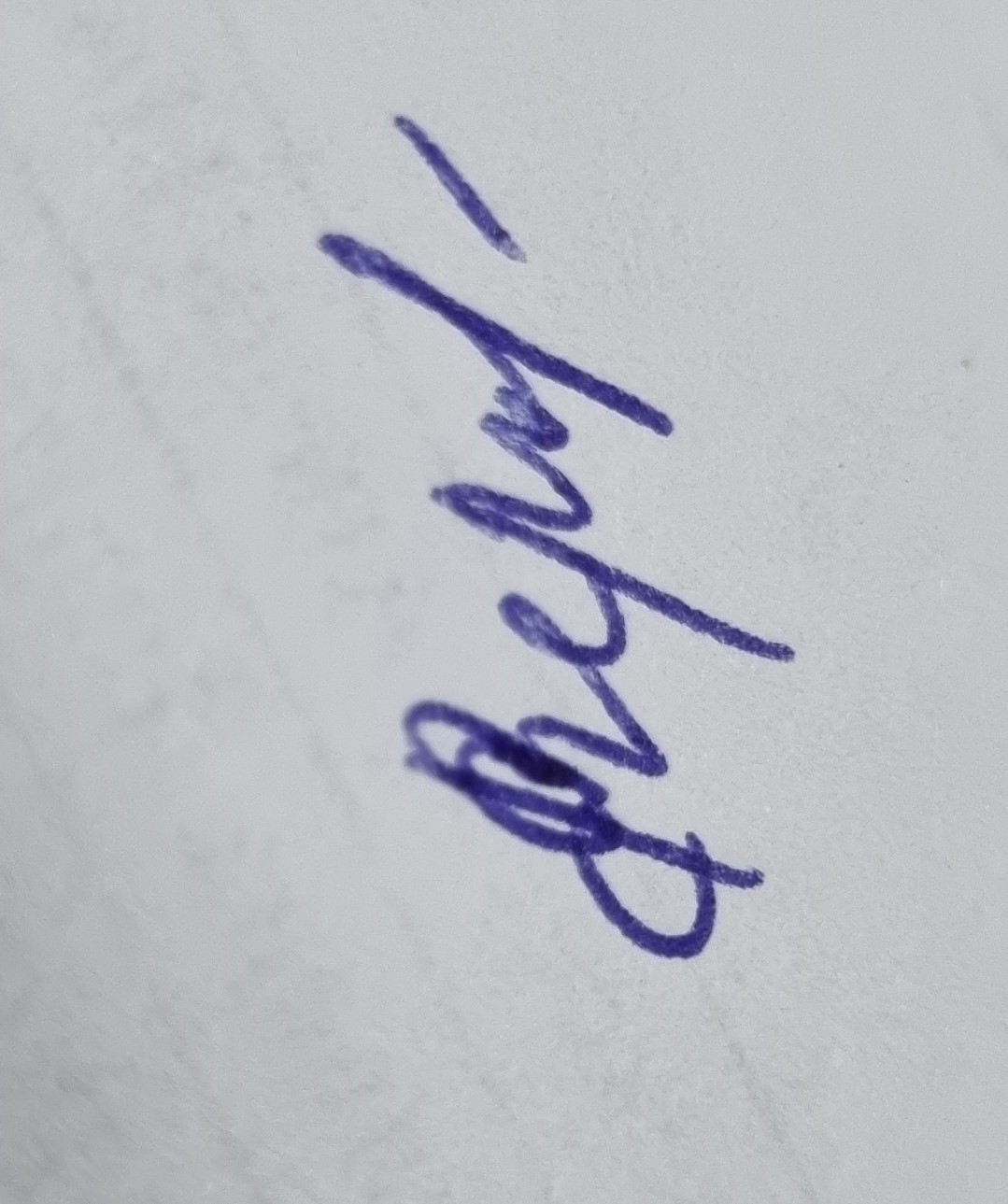 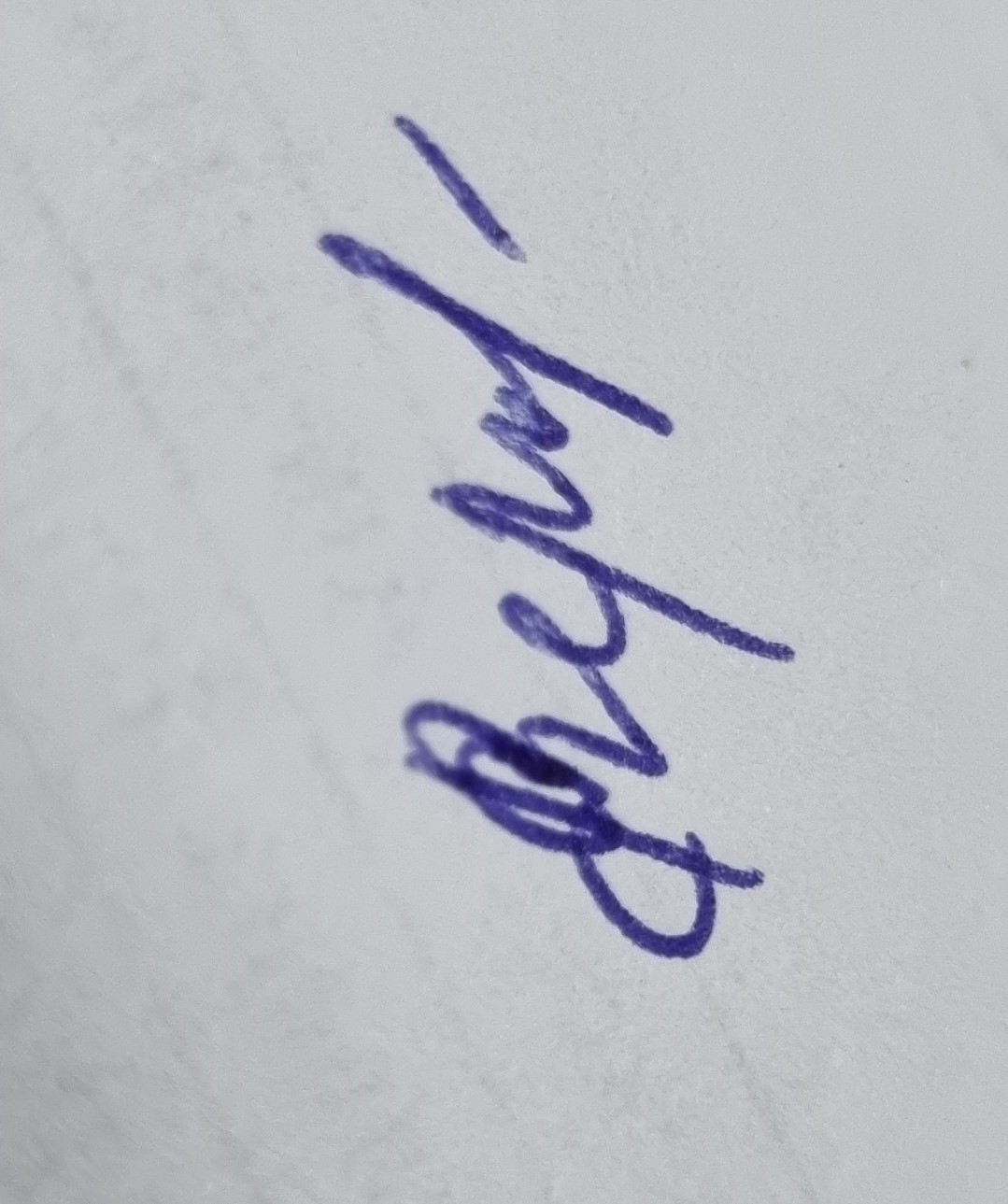 отдела санитарного надзора, лицензирования и регистрации должностное лицо С предписанием ознакомлен(а): «_____»___________20____ г. __________________________      _________________      _______________(законный представитель                      подпись                фамилия, имя, отчествоюридического лица, ИП,                                              должностное лицо, на которое             возлагается ответственность)     